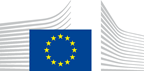 VACANCY NOTICESECONDED NATIONAL EXPERT TO THE EUROPEAN COMMISSION1.	Nature of the tasksWe look forA motivated and dynamic Seconded National Expert to actively collaborate in the tasks of the unit which are to conceive, develop, implement and monitor European policies and related activities in the area of Intelligent Transport Systems. More specifically, under the supervision of the Head of Unit, he/she will:•	Assist with the interaction with Member States and stakeholders in the implementation of the Commission Delegated Regulation in the field of real time traffic information services.•	Assist with the interaction with Member States and stakeholders in the implementation of the Commission Delegated Regulation on road safety related minimum universal traffic information.•	Assist with the interaction with Member States and stakeholders in the implementation of the Commission Delegated Regulation on information services for safe and secure parking places for trucks and commercial vehicles.•	Assist in defining and implementing the updated working programme of the ITS Directive.•	Assist in implementing an infrastructure policy which is coherent with the needs of ITS.•	Contribute to the policy developments in the fields of cooperative, connected and automated mobility (CCAM) and particularly as regards a new initiative on a common European Mobility data space. Demonstrated track record in project management and policy analysis, development, coordination and implementation is required. A general knowledge of the European transport policy coupled with a good understanding of the challenges, from a technological and policy perspective, as well as expertise and experience in the fields of intelligent transport systems and road traffic management would be considered an asset for the post. The person selected should be an excellent communicator and team-player and be sensitive to complex environments at the cross-roads of policy, technology and business economics. Excellent inter-personal skills, good networking capabilities and an ability to understand and draft legal texts, synthetic notes and briefings are necessary. The successful candidate should demonstrate in particular his/her ability to translate technical issues into policy conception and development and to effectively communicate to various stakeholders and the public, orally and in writing.  He/she should be a self-starter, well organised and with a strong sense of responsibility and initiative and have strong problem-solving, analytical and coordination skills.2.	Main qualificationsa) Eligibility criteriaThe following eligibility criteria must be fulfilled by the candidate in order to be seconded to the Commission. Consequently, the candidate who does not fulfil all of these criteria will be automatically eliminated from the selection process.•	Professional experience: at least three years of professional experience in administrative, legal, scientific, technical, advisory or supervisory functions which are equivalent to those of function group AD;•	Seniority: candidates must have at least one year seniority with their employer that means having worked for an eligible employer as described in Art. 1 of the SNE decision on a permanent or contract basis for at least one year before the secondment; •	Linguistic skills: thorough knowledge of one of the EU languages and a satisfactory knowledge of another EU language to the extent necessary for the performance of the duties. SNE from a third country must produce evidence of a thorough knowledge of one EU language necessary for the performance of his duties.b)	Selection criteriaDiploma - university degree or - professional training or professional experience of an equivalent level  in the field(s) : engineering.Professional experienceRelevant experience in the transport / intelligent transport systems domain as well as with issues related to ICT and/or transport innovation and their related technologies.Good general knowledge of the challenges of the European transport policy would represent a valuable asset.Previous experience with complex industrial projects would be an asset.Preference will be given to a dynamic, well-organised and highly motivated candidate with strong problem-solving, analytical as well as excellent drafting and communication skills and good judgement.Language(s) necessary for the performance of dutiesA very good command of English (including drafting) is essential.  Other community languages, in particular French, are an asset.3.	Submission of applications and selection procedureCandidates should send their application according to the Europass CV format (http://europass.cedefop.europa.eu/en/documents/curriculum-vitae) in English, French or German only to the Permanent Representation / Diplomatic Mission to the EU of their country, which will forward it to the competent services of the Commission within the deadline fixed by the latter. The CV must mention the date of birth and the nationality of the candidate. Not respecting this procedure or deadlines will automatically invalidate the application.Candidates are asked not to add any other documents (such as copy of passport, copy of degrees or certificate of professional experience, etc.). If necessary, these will be requested at a later stage. Candidates will be informed of the follow-up of their application by the unit concerned.4.	Conditions of the secondmentThe secondment will be governed by the Commission Decision C(2008)6866 of 12/11/2008 laying down rules on the secondment to the Commission of national experts and national experts in professional training (SNE Decision).The SNE will remain employed and remunerated by his/her employer during the secondment. He/she will equally remain covered by the national social security system. Unless for cost-free SNE, allowances may be granted by the Commission to SNE fulfilling the conditions provided for in Art. 17 of the SNE decision. During the secondment, SNE are subject to confidentiality, loyalty and absence of conflict of interest obligations, as provided for in Art. 6 and 7 of the SNE Decision.If any document is inexact, incomplete or missing, the application may be cancelled.Staff posted in a European Union Delegation are required to have a security clearance (up to SECRET UE/EU SECRET level according to Commission Decision (EU, Euratom) 2015/444 of 13 March 2015, OJ L 72, 17.03.2015, p. 53).The selected candidate has the obligation to launch the vetting procedure before getting the secondment confirmation.5.	Processing of personal dataThe selection, secondment and termination of the secondment of a national expert requires the Commission (the competent services of DG HR, DG BUDG, PMO and the DG concerned) to process personal data concerning the person to be seconded, under the responsibility of the Head of Unit of DG HR.B.1. The data processing is subject to the SNE Decision as well as the Regulation (EU) 2018/1725. Data is kept by the competent services for 7 years after the secondment (2 years for not selected experts).You have specific rights as a ‘data subject’ under Chapter III (Articles 14-25) of Regulation (EU) 2018/1725, in particular the right to access, rectify or erase your personal data and the right to restrict the processing of your personal data. Where applicable, you also have the right to object to the processing or the right to data portability.You can exercise your rights by contacting the Data Controller, or in case of conflict the Data Protection Officer. If necessary, you can also address the European Data Protection Supervisor. Their contact information is given below.Contact informationThe Data ControllerIf you would like to exercise your rights under Regulation (EU) 2018/1725, or if you have comments, questions or concerns, or if you would like to submit a complaint regarding the collection and use of your personal data, please feel free to contact the Data Controller, Unit HR.B.1, HR-B1-DPR@ec.europa.eu.The Data Protection Officer (DPO) of the CommissionYou may contact the Data Protection Officer (DATA-PROTECTION-OFFICER@ec.europa.eu) with regard to issues related to the processing of your personal data under Regulation (EU) 2018/1725.The European Data Protection Supervisor (EDPS)You have the right to have recourse (i.e. you can lodge a complaint) to the European Data Protection Supervisor (edps@edps.europa.eu) if you consider that your rights under Regulation (EU) 2018/1725 have been infringed as a result of the processing of your personal data by the Data Controller.To the attention of candidates from third countries: your personal data can be used for security checks.Post identification:(DG-DIR-UNIT)MOVE-B-4Head of Unit:Email address:Telephone:Number of available posts:Suggested taking up duty:Suggested initial duration:Place of secondment:Kristian HedbergKristian.Hedberg@ec.europa.eu  +32 229-5516414th quarter 2022 1 year1 Brussels   Luxemburg   Other: ……………..    With allowances                     Cost-freeThis vacancy notice is also open to    the following EFTA countries :
	 Iceland   Liechtenstein   Norway   Switzerland
	 EFTA-EEA In-Kind agreement (Iceland, Liechtenstein, Norway)
    the following third countries:
    the following intergovernmental organisations:This vacancy notice is also open to    the following EFTA countries :
	 Iceland   Liechtenstein   Norway   Switzerland
	 EFTA-EEA In-Kind agreement (Iceland, Liechtenstein, Norway)
    the following third countries:
    the following intergovernmental organisations: